В рамках подготовки к конкурсу ППМИ-2024 продолжаются предварительные собрания и опрос с жителями с.Кидрячево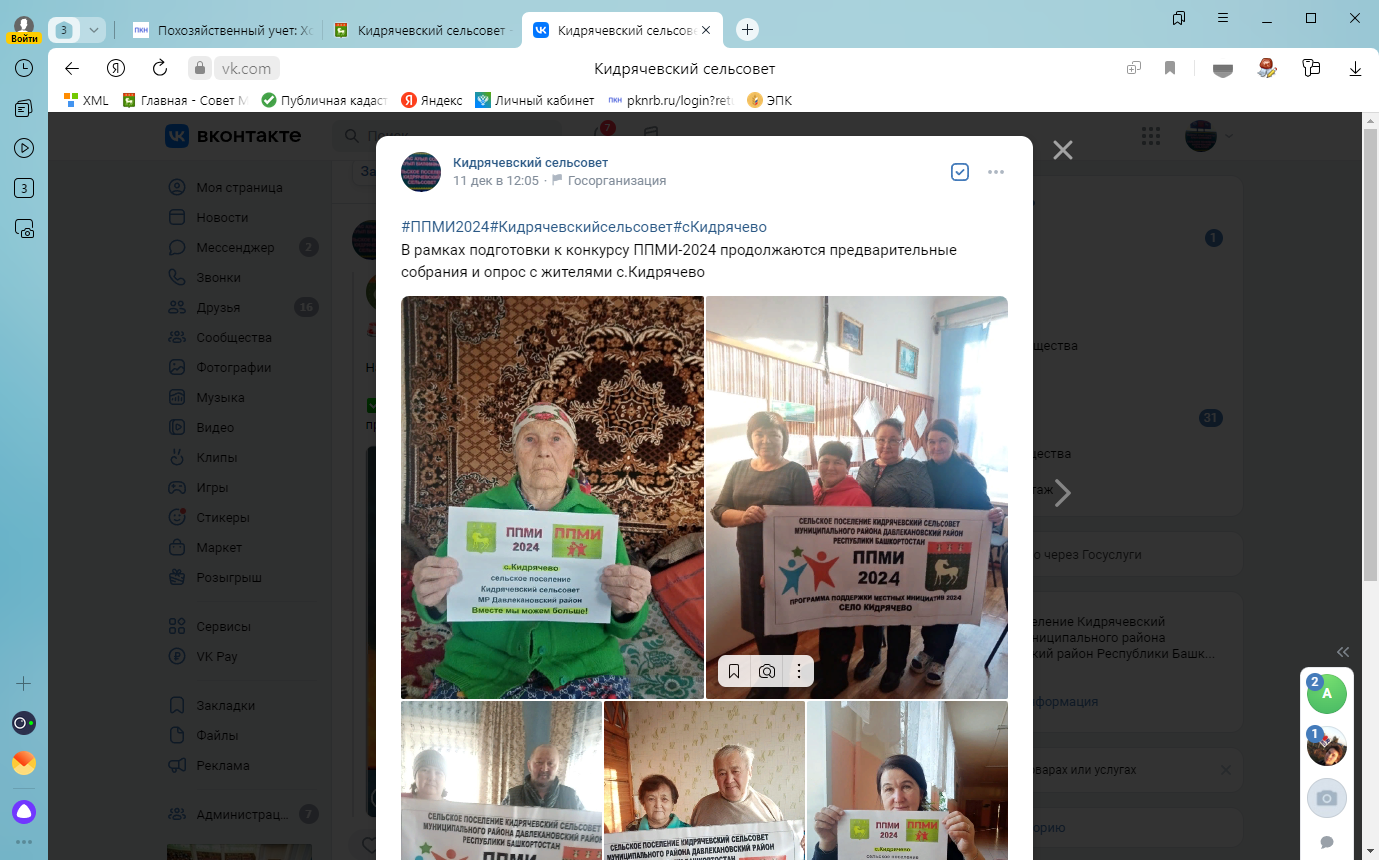 